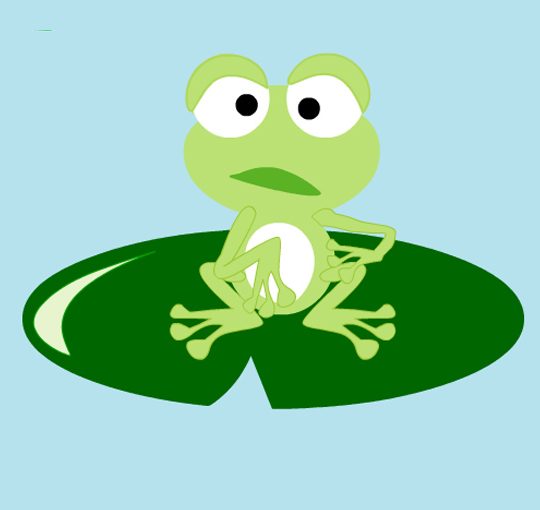 Realizacja treści programowych w miesiącu marcu grupa II „Żaby”.Tematy kompleksowe.W kinie i w teatrze.Przebudzenie po zimie.W wiosennym ogrodzie.Od kurnika do świątecznego koszyka.Zamierzenia wychowawczo-dydaktyczne.poszerzenie wiedzy na temat kina i teatru oraz właściwego zachowania w miejscach publicznych, utrwalanie umiejętności dostosowywania stroju do sytuacji, kształtowanie umiejętności rozróżniania typów lalek teatralnych (pacynka, kukiełka, marionetka), kształtowanie postawy otwartości na sztukępoznanie i utrwalenie znajomości nazw zawodów pracowników teatru i kina, rozwijanie umiejętności analizy i syntezy sylabowej, ćwiczenie umiejętności odróżniania zdania pytającego od oznajmującego, kształtowanie logicznego myślenia, uświadomienie wartości wspólnej pracy nad projektem typu film, przedstawieniepoznanie zasad obowiązujących przy zajmowaniu miejsc na widowni w kinie lub teatrze, ćwiczenie umiejętności posługiwania się liczebnikami głównymi i porządkowymi, utrwalenie znajomości nazw zawodów związanych z pracą w kinie i teatrze, doskonalenie umiejętności zgodnej zabawy z rówieśnikamipoznanie piosenki na temat teatru, rozwijanie słuchu muzycznego, kształtowanie poczucia rytmu, wdrażanie do podejmowania aktywności twórczej i odczuwania satysfakcji z własnych osiągnięć, ćwiczenie umiejętności pracy w grupie i realizowania przydzielonych zadańpoznanie cech charakterystycznych kina niemego, utrwalenie wiedzy na temat kina i teatru, osób pracujących przy powstawaniu spektaklu i filmu, pobudzanie i stymulowanie zmysłów podczas zabaw sensorycznych, kształtowanie umiejętności radzenia sobie ze stresem wywołanym byciem w centrum uwagiposzerzenie wiedzy na temat kina i teatru oraz właściwego zachowania w miejscach publicznych, utrwalanie umiejętności dostosowywania stroju do sytuacji, kształtowanie umiejętności rozróżniania typów lalek teatralnych (pacynka, kukiełka, marionetka), kształtowanie postawy otwartości na sztukępoznanie i utrwalenie znajomości nazw zawodów pracowników teatru i kina, rozwijanie umiejętności analizy i syntezy sylabowej, ćwiczenie umiejętności odróżniania zdania pytającego od oznajmującego, kształtowanie logicznego myślenia, uświadomienie wartości wspólnej pracy nad projektem typu film, przedstawieniepoznanie zasad obowiązujących przy zajmowaniu miejsc na widowni w kinie lub teatrze, ćwiczenie umiejętności posługiwania się liczebnikami głównymi i porządkowymi, utrwalenie znajomości nazw zawodów związanych z pracą w kinie i teatrze, doskonalenie umiejętności zgodnej zabawy z rówieśnikamipoznanie piosenki na temat teatru, rozwijanie słuchu muzycznego, kształtowanie poczucia rytmu, wdrażanie do podejmowania aktywności twórczej i odczuwania satysfakcji z własnych osiągnięć, ćwiczenie umiejętności pracy w grupie i realizowania przydzielonych zadańpoznanie cech charakterystycznych kina niemego, utrwalenie wiedzy na temat kina i teatru, osób pracujących przy powstawaniu spektaklu i filmu, pobudzanie i stymulowanie zmysłów podczas zabaw sensorycznych, kształtowanie umiejętności radzenia sobie ze stresem wywołanym byciem w centrum uwagipoznawanie oznak wiosennej pogody, rozwijanie słownika czynnego, poznanie definicji zwrotów: ubierać się na cebulkę, w marcu jak w garncu, utrwalenie znajomości nazw części garderoby, kształtowanie umiejętności dostosowywania stroju do pogody i ubierania się na cebulkę, rozwijanie umiejętności zgodnej współpracy w grupie rówieśniczejutrwalenie znajomości znaczenia powiedzenia W marcu jak w garncu, rozwijanie umiejętności analizy i syntezy sylabowej, rozwijanie świadomości występowania różnorodnych zjawisk atmosferycznych, kształtowanie umiejętności uważnego słuchania tekstu literackiego, uczestniczenie w różnych formach aktywności, np. dramienabywanie wiedzy na temat różnych typów kalendarzy, doskonalenie umiejętności przeliczania, porównywania oraz dokonywania innych czynności matematycznych, kształtowanie umiejętności prowadzenia kalendarza pogodowego, zachęcanie do systematycznej pracypoznanie ptaków przylatujących wiosną do Polski, ćwiczenie orientacji w przestrzeni, kształtowanie poczucia formy i „pulsu” muzycznego, kształtowanie poczucia rytmu, rozwijanie wrażliwości na otaczającą nas przyrodę, wdrażanie do zgodnej współpracy w grupiepoznanie zjawiska powstawania tęczy, kształtowanie umiejętności przeprowadzania prostych eksperymentów przyrodniczych i formułowania wniosków, utrwalenie wiedzy dotyczącej tematu tygodnia, ćwiczenie kreatywności, wyobraźni, pobudzanie zmysłów, wdrażanie do zachowywania norm społecznych, np. oczekiwania na swoją kolejpoznanie etapów prac wykonywanych wiosną w ogrodzie, poznanie nazw i zastosowania sprzętów ogrodniczych, kształtowanie nawyku dbania o porządek w swoim otoczeniu, uświadomienie konieczności wykonywania pewnych czynności w określonym czasie, wyrabianie nawyku systematycznego wykonywania zadań, wdrażanie do bycia cierpliwympoznanie nazw wiosennych kwiatów, utrwalanie wiedzy dotyczącej wzrostu roślin (z nasion lub cebulek), doskonalenie umiejętności słuchania ze zrozumieniem utworów literackich, rozwijanie postawy odpowiedzialności za hodowaną roślinęutrwalenie wiadomości o warunkach niezbędnych do życia i wzrostu roślin, doskonalenie umiejętności przeliczania, posługiwania się liczebnikami głównymi i porządkowymi, ćwiczenie umiejętności czytania znaków, budowania ciągów przyczynowo-skutkowych na podstawie obrazków, doskonalenie umiejętności współpracy w zespole, sztuki kompromisunauka nowej piosenki o tematyce wiosennej, rozwijanie sprawności ruchowej i umiejętności reagowania na sygnał w zabawie, kształtowanie wrażliwości na otaczającą przyrodę, ćwiczenie umiejętności zgodnej zabawy w grupieutrwalenie wiedzy dotyczącej tematu tygodnia, kształtowanie postawy proekologicznej, rozwijanie wrażliwości sensorycznej, rozwijanie odpowiedzialności za założoną hodowlępoznanie wybranych tradycji związanych z Wielkanocą, rozwijanie wiedzy na temat działania gospodarstwa wiejskiego, pracy gospodarza / rolnika, utrwalenie znajomości nazw zwierząt hodowlanych i budynków będących częścią gospodarstwa, rozwijanie poczucia odpowiedzialności za zwierzęta hodowlane, kształtowanie nawyku systematycznej pracypoznanie i utrwalenie znajomości nazw młodych zwierząt hodowlanych, doskonalenie umiejętności analizy sylabowej, wdrażanie do uważnego słuchania utworu literackiego, kształtowanie postawy odpowiedzialności wynikającej z posiadania zwierzątpoznanie nazw członków ptasich rodzin, kształtowanie umiejętności wyodrębniania ze zbioru jednostki na podstawie podanej cechy, rozwijanie chęci uczestniczenia w zabawach badawczych i eksperymentach, wdrażanie do uważnego słuchania i wykonywania poleceń i zadań w ustalonej kolejnościpoznanie tradycji wielkanocnych, wdrażanie do rozumienia wartości, jakie niesie kultywowanie tradycji, nauka kroków tańca ludowego, rozwijanie umiejętności rytmicznego poruszania się do muzyki, kształtowanie postawy otwartości na różne kultury i religieutrwalenie wiedzy dotyczącej tematu tygodnia, rozwijanie wrażliwości sensorycznej, zachęcanie do kultywowania tradycji wielkanocnych